Publicado en Sevilla el 05/04/2024 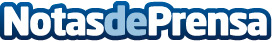 Estos son los retos de la nueva Formación ProfesionalCedeco se hace eco de la información lanzada por el portal Educaweb sobre los nuevos retos de las FPDatos de contacto:CedecoCedeco954420050Nota de prensa publicada en: https://www.notasdeprensa.es/estos-son-los-retos-de-la-nueva-formacion Categorias: Educación Andalucia Recursos humanos Formación profesional http://www.notasdeprensa.es